Audi leto 2020 zaključil z najuspešnejšim četrtletjem v zgodovini podjetjaOd oktobra do decembra prodanih več kot 500.000 vozilV zahtevnem letu so po vsem svetu prodali skupno 1,69 milijona vozilNov rekord na Kitajskem: 727.358 prodanih vozil (+5,4 %)Hildegard Wortmann, direktorica za prodajo in marketing: "V letu 2021 si želimo nadaljnje rasti"Ingolstadt (Nemčija), januar 2021 – Družba Audi AG je leto 2020 na področju prodaje zaključila z najuspešnejšim četrtletjem v svoji zgodovini: od oktobra do decembra je podjetje končnim kupcem prodalo 505.583 avtomobilov – to je bilo prvič, da je bilo v enem četrtletju prodanih več kot pol milijona vozil. V zahtevnem letu, ki so ga po vsem svetu zaznamovale omejitve zaradi koronapandemije, je Audi skupno prodal 1.692.773 vozil, kar je 8,3 odstotka manj kot v predhodnem letu. Kljub vsemu pa je podjetje na Kitajskem s 727.358 prodanimi vozili zabeležilo nov rekordni rezultat (+5,4 odstotka)."Sredi preteklega leta smo po zaslugi zelo dobrega timskega dela na mednarodni ravni z zagonom izšli iz prvega koronavala. Po močnem tretjem četrtletju je to pomenilo tudi uspešen finiš v letu 2020," je povedala Hildegard Wortmann, direktorica za prodajo in marketing v Audi AG. "Situacija po vsem svetu zaenkrat ostaja težavna. Kljub temu smo si za leto 2021 zastavili ambiciozne cilje, želimo si nadaljnje rasti in s pozitivno naravnanostjo gledamo naprej."Z vzpostavitvijo digitalnih prodajnih in servisnih storitev, kot je na primer Audijevo svetovanje v živo, se je znamka prilagodljivo in uspešno odzvala na izzive, ki jih je prinesla koronapandemija. Vse širša digitalizacija v prodaji in izkušnje iz prvega koronavala spomladi so veliko prispevale k temu, da je Audi leto 2020 zaključil z najuspešnejšim četrtletjem v zgodovini podjetja.Družba Audi AG nadaljuje s preobrazbo v ponudnika trajnostne premiumske mobilnosti in je med tremi nemškimi prestižnimi znamkami daleč največji proizvajalec premiumskih električnih vozil. Pri uspešnem modelu Audi e-tron (vklj. z Audijem e-tron Sportback*) so v preteklem letu zabeležili velik porast povpraševanja; prodanih je bilo 79,5 odstotka več vozil kot v predhodnem letu (47.324 vozil). Med nemškimi prestižnimi znamkami je Audi e-tron po vsem svetu daleč najbolje prodajani električni avto. Na Norveškem pa je celo nasploh najbolje prodajani model. V Nemčiji se je prodaja Audija e-tron (vklj. z Audijem e-tron Sportback*) v zadnjem četrtletju leta primerjavi s predhodnim letom več kot podvojila.* Zbrane vrednosti porabe vseh omenjenih modelov, ki so na voljo na nemškem trgu, so navedene v seznamu na koncu tega sporočila za medije.Če si pogledamo ostale modele iz Audijeve ponudbe, vidimo, da se je prodaja še zlasti povečala pri Audiju Q3 (+18,1 % v primerjavi s predhodnim letom) in pri Audiju A6 (+11,8 %). Med kupci so bili dobro sprejeti tudi visoko zmogljivi modeli, ki se prodajajo pod oznako Audi Sport: v letu 2020 jih je bilo prodanih več kot 29.300, kar pomeni nov rekord in zanesljiv porast v višini 16,1 odstotka v primerjavi s predhodnim letom.Na Kitajskem je Audi v minulem letu končnim kupcem prodal več vozil kot kdajkoli prej. 727.358 prodanih avtomobilov pomeni porast v višini 5,4 odstotka. Tudi zadnje četrtletje je bilo z 214.467 prodanimi vozili (+7,7 %) tako uspešno kot še nikdar prej. Na Audijevem največjem trgu sta k novim rekordnim rezultat pripomogla tudi hitro gospodarsko okrevanje in veliko povpraševanje po individualni mobilnosti. Še posebej pozitiven je bil razvoj pri modelih Audi Q2 (+33,8 %), Audi A6 (+41,1 %), Audi A7 (+142,1 %) in Audi A8 (+13,8 %).V ZDA pomeni 186.620 prodanih vozil za 16,7 odstotka slabši rezultat kot v predhodnem letu. Veliko povpraševanje s strani potrošnikov in trend rasti ob koncu leta pa nakazujeta pozitivno dinamiko za leto 2021. Še zlasti v SUV-segmentu je opazno povečano povpraševanje. Tako je v letu 2020 delež SUV-modelov med prodanimi vozili znašal 66 odstotkov, v četrtem četrtletju pa celo 74 odstotkov. V celotnem letu sta bila pomembno gonilo prodaje modela Audi Q3 (+83,9 %) in Audi e-tron (+10 %). V četrtem četrtletju sta se odlično prodajala tudi modela Audi Q5 (+15 %) in Audi Q8 (+11 %).V Evropi je prodaja v letu 2020 padla za 19,5 odstotka; prodanih je bilo 619.723 avtomobilov. Kljub temu pa se je pozitivno razvijala prodaja modelov Audi e-tron (+80,6 %, vklj. z Audijem e-tron Sportback*) in Audi Q7 (+6,3 %). Kljub temu da je bilo vse več omejitev zaradi koronapandemije, se je v četrtem četrtletju trend spet obrnil navzgor: od oktobra do decembra je bilo prodanih 178.891 vozil, kar je 2,5 odstotka več kot v enakem obdobju predhodnega leta. V Nemčiji je Audi v vsem letu prodal 214.427 avtomobilov (–21,1 %). A tudi na domačem trgu se je povpraševanje v četrtem četrtletju spet opazno povečalo: prodanih je bilo 61.231 vozil, kar je 9,2 odstotka več kot leto prej.Obvestilo za uredništva: finančni podatki za poslovno leto 2020 bodo predstavljeni na digitalni letni tiskovni konferenci, ki bo 18. marca 2021.Koncern Audi je z znamkami Audi, Ducati in Lamborghini eden najuspešnejših proizvajalcev avtomobilov in motornih koles prestižnega segmenta. Prisoten je v več kot 100 državah širom po svetu in ima 17 proizvodnih lokacij v 11 državah. 100-odstotne hčerinske družbe Audi AG so med drugim Audi Sport GmbH (Neckarsulm/Nemčija), Automobili Lamborghini S.p.A. (Sant’ Agata Bolognese/Italija) in Ducati Motor Holding S.p.A. (Bologna/Italija).V poslovnem letu 2019 je proizvajalec prestižnih vozil s prometom v višini 55,7 milijarde EUR zabeležil 4,5 milijarde EUR dobička iz poslovanja. Trenutno je v podjetju zaposlenih okoli 87.000 ljudi, od tega 60.000 v Nemčiji. Z novimi modeli, inovativnimi mobilnostnimi ponudbami in privlačnimi storitvami postaja Audi ponudnik trajnostne, individualno prilagojene prestižne mobilnosti.Podatki o porabi za Audi e-tron Sportbackporaba električne energije v kWh/100 km (kombinirana): 26,3–21,6 (WLTP); 23,9–20,6 (NEVC); 
emisija CO2 v g/km, kombinirana: 0Poraba goriva in emisije CO2 so navedene v razponu, ker so odvisne od izbranih pnevmatik/platišč in opreme vozila.Navedene vrednosti porabe in emisij so bile izmerjene skladno z zakonsko predpisanimi merilnimi postopki. Od 1. septembra 2017 homologacijski postopek za določena nova vozila že poteka skladno z Globalno usklajenim preizkusnim postopkom za lahka vozila (angl. World Harmonised Light Vehicle Test Procedure, WLTP), ki omogoča realnejši prikaz porabe goriva in emisij CO2. Od 1. septembra 2018 je postopek WLTP postopoma nadomestil preizkusni postopek, imenovan Novi evropski vozni cikel (NEVC). Zaradi realnejših preizkusnih pogojev so vrednosti porabe goriva in emisij CO2, izmerjene po postopku WLTP, v mnogih primerih višje od vrednosti, izmerjenih po postopku NEVC. Podrobnejše informacije o razlikah med postopkoma WLTP in NEVC lahko najdete na spletni strani https://www.audi.si/modeli/wltp.Trenutno je še obvezno navajanje vrednosti, izmerjenih po postopku NEVC. Pri novih vozilih, ki so homologirana po postopku WLTP, se vrednosti NEVC izpeljejo iz vrednosti, pridobljenih med preizkusnim postopkom WLTP. Dodatna navedba vrednosti iz postopka WLTP je do obvezne uporabe prostovoljna. Če so vrednosti NEVC navedene v razponu, se ne navezujejo na eno samo, individualno vozilo in niso sestavni del ponudbe, temveč so namenjene zgolj primerjavi med različnimi tipi vozil. Dodatna in dopolnilna oprema (montažni deli, pnevmatike drugih velikosti itd.) lahko spremenita relevantne parametre vozila, kot so npr. masa, kotalni upor in aerodinamika, ter poleg vremenskih pogojev, prometnih razmer in individualnega načina vožnje vplivata na porabo goriva, porabo električne energije, emisije CO2 in vozne zmogljivosti vozila.Podrobne okoljske informacije o novih osebnih avtomobilih lahko najdete v priročniku o varčni porabi goriva, emisijah CO2 in emisijah onesnaževal zunanjega zraka, ki ga lahko brezplačno pridobite na vseh prodajnih mestih in na spletni strani https://www.audi.si/modeli/prirocnik-o-varcni-porabi-goriva-in-emisijah.Prodaja vozil 
AUDI AGKumulirano20202019V prim. z 2019Svet16927731845573–8,3 %Evropa619723769585–19,5 %- Nemčija214427271613–21,1 %- Velika Britanija107892139026–22,4 %- Francija4572858241–21,5 %- Italija5006064056–21,8 %- Španija3728450904–26,8 %ZDA186620224111–16,7 %Mehika983412458–21,1 %Brazilija66808269–19,2 %Celinska Kitajska + Hongkong727358690083+5,4 %Korporativno komuniciranjeThomas TackeTiskovni predstavnik za prodajo in marketing 
Telefon: +49 841 89-42693E-mail: thomas1.tacke@audi.de www.audi-mediacenter.com/deKorporativno komuniciranjeSina ClemendtTiskovna predstavnica za prodajo in marketing 
Telefon: +49 841 89-46126E-mail: sina.clemendt@audi.de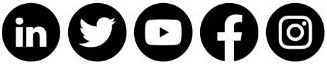 